CUESTIONARIO CREG¿Cuáles son los compromisos vigentes de despacho de energía de la generadora EPM?¿Cuáles son los compromisos vigentes de despacho de energía de Hidroituango en MWh y por cada una de las turbinas generadoras?¿Cuál es el cronograma establecido por la entidad para la entrada en operación del Proyecto Hidroituango?¿Cuál es el horizonte actual de cumplimiento de las responsabilidades de generación y de despacho de energía del proyecto en relación con el cronograma?¿Cuáles son las fechas de inicio de generación de cada turbina?¿Cuál es la obligación de despacho de generación para cada turbina?De no cumplirse con las metas y las fechas de generación ¿Cuáles son las sanciones a las que se verían expuestos los socios del Proyecto y EPM?A la fecha ¿se ha presentado algún plan de contingencia o solicitud de modificación de las fechas previstas de entrada en operación?Cordial saludo, 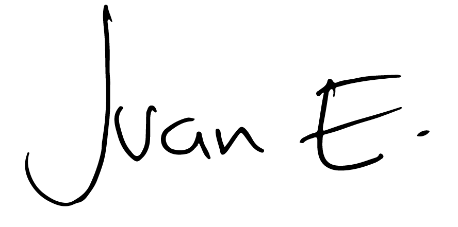 JUAN ESPINAL        Representante a la Cámara por Antioquia              